ÚTERÝ 12. 5. MATEMATIKAVypracuj do školního sešitu (nikoli sem přímo do listu). Děkuji. Výsledky mi neposílejte, zkontrolujemesi ve středu společně.O SNĚHURCEByla jednou jedna Sněhurka a sedm trpaslíků. Trpaslíci pracovali celý den pilně v lese a Sněhurka chodila do školy. Jednou probírali ve škole aritmetický průměr, ale Sněhurka nedávala pozor, protože se neustále bavila s vílou Amálkou. Za domácí úkol Sněhurka dostala: Změř doma všechny trpaslíky a vypočti průměrnou výšku trpaslíka. Jediné, co Sněhurka zvládla, bylo změřit trpaslíky. Dál už si nevěděla rady. Baba Jaga jí nabízela všelijaké lektvary, ale příklad také neuměla vyřešit. Představ si, že jsi krásný princ, a zkus Sněhurku vysvobodit od matematického příkladu tím, že to za ni vypočteš. Nepoužij kalkulačku, v sešitě chci vidět výpočet . Na konci mi ale kontrola výpočtu kalkulačkou nevadí.JMÉNO TRPASLÍKA	VÝŠKAŠtístko			96 cmKýchal			128 cmPrófa			110 cmRýpal			129 cmBručoun		97 cmStydlín			95 cmŠmudla		80 cmO ČERVENÉ KARKULCEByla jednou jedna Karkulka, ale teď už ani nevím, zdali podle čepečku, sukničky či střevíčků jí říkali červená. Jednou přišel Karkulce telegram: MARODIM.STOP.UPEC BABOVKU A PRIJD.STOP.BABICKA.STOP. Karkulka tedy upekla bábovku, dala ji do košíčku a pospíchala přes les k babičce. Uprostřed cesty ji potkal vlk a hned se začal vyptávat, co to Karkulka nese a kam. Vlk dostal odpověď, ale i chuť na bábovku. "Vlku," pravila Karkulka, "já ti řeknu, co všechno jsem do bábovky dala, když správně vypočteš, kolik bábovka váží, můžeš ji sníst." I to se vlkovi zalíbilo a Karkulka předčítala recept, který byl v dekagramech (zkratka dkg): 60 dkg mouky, 20 dkg cukru, 10 dkg tuku, 2 žloutky (7 dkg dohromady), 3 dkg droždí, 0,5 dkg soli a 1/4 litru mléka (25 dkg). Než to vlk sečetl, byla Karkulka pryč. Děti, kolik vlastně ta bábovka vážila? Výsledek převeď na celé kilogramy a gramy. Nápověda: Otevři si učebnici matematiky na str. 79 (stará učebnice, Převody jednotek – prohloubení). Dole na stránce je tabulka převodů. Najdi v ní jednotku dekagram. Uvědom si, kolik je 0,5 dkg v gramech  (podle údaje v zelené tabulce by sis to měl/a domyslet). Kdo si nebude vědět rady, může mi napsat … nebo třeba poradí spolužák. MYSLÍM SI ČÍSLO (nápověda – začínej odzadu a změň početní operaci na opačnou)Myslím si číslo. Když k němu přičtu 5 a výsledek vynásobím třemi, dostanu 90. Na jaké číslo myslím?Myslím si číslo. Když od něj odečtu 18 a výsledek vynásobím šesti, dostanu 54. Na jaké číslo myslím?Myslím si číslo. Když číslo vynásobím dvěma, a ještě přičtu jeho polovinu, dostanu 10. Na jaké číslo myslím?Které číslo je o 100 větší než 5 432? A) 6 432 B) 5 532 C) 5 442 D) 5 433KOSTIČKYKolik kostiček v krychli chybí, aby byla kompletní?  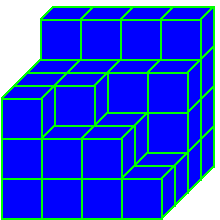 Šest set knih musí být zabaleno do krabic, do každé z nich se vejde 15 knih. Kterým výpočtem zjistíš počet krabic, které na zabalení knih potřebuješ? A) Přičti 15 k 600. B) Odečti 15 od 600C) Vynásob 600 číslem 15D) Vyděl 600 číslem 15Které číslo je o 100 větší než 5 432? A) 6 432 B) 5 532 C) 5 442 D) 5 433Měřítko na mapě udává, že 1 centimetr na mapě představuje 4 kilometry ve skutečnosti. Vzdálenost mezi dvěma městy na mapě je 8 centimetrů. Kolik kilometrů jsou obě města od sebe vzdálena? A) 2 km B) 8 km C) 16 km D) 32 kmNa fotbalovém turnaji družstva dostávají: 3 body za vítězství 1 bod za remízu 0 bodů za prohru FK Neratovice získal 11 bodů. Jaký nejmenší počet zápasů musel klub z Neratovic sehrát? Jiřina chce poslat dopisy svým 12 kamarádům. Polovina dopisů je jednostránkových a druhá polovina dvoustránkových. Kolik stránek dohromady bude třeba? Vlak odjíždí z Nouzova v 7:52 a přijíždí do Oldřichovic v 11:06 ten samý den. Jak dlouho trvá cesta?Sylva má 12 kousků drátu, 40 kulatých korálků a 48 plochých korálků. Na výrobu jednoho náhrdelníku potřebuje 1 kousek drátu, 10 kulatých korálků a 8 plochých korálků. Jestliže Sylva udělá všechny náhrdelníky stejné, nejvýše kolik náhrdelníků může vyrobit?Bára vymyslela tuto hádanku o čtyřciferném čísle: Číslice na místě stovek je 7. Číslice na místě tisíců je větší než číslice na místě stovek. Číslice na místě jednotek je menší než číslice na místě stovek. Které je Bářino číslo? A) 2 708 B) 4 733 C) 8 726 D) 9 718Obrazec se skládá ze čtverce a z obdélníku. Šířka obdélníku je stejná jako strana čtverce. Délka obdélníku je dvakrát delší než jeho šířka. Urči obvod obrazce.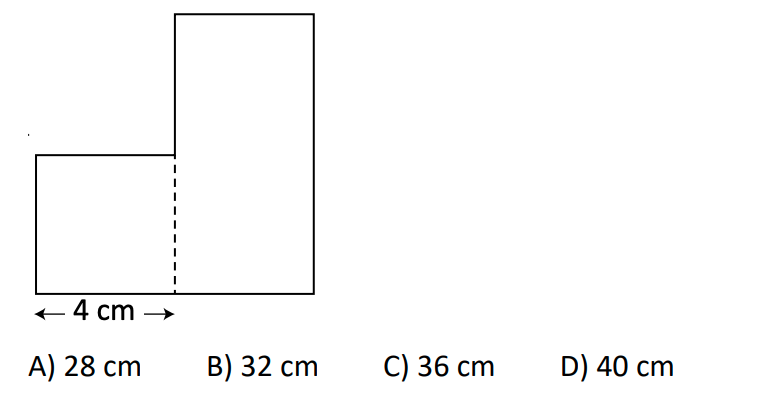 